APPLICATION FOR A COMPREHENSIVE PLAN AMENDMENT - MAP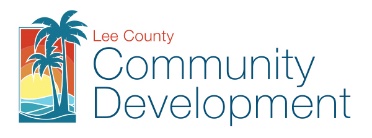 Project    Name:   	 Project    Description:   	Map(s) to Be Amended:  				 State Review Process:	Small-Scale Review	State Coordinated Review	Expedited State Review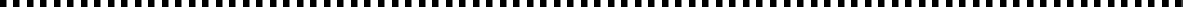 Name of Applicant:   		 Address:		 City, State, Zip:   		 Phone Number: 	E-mail:    	Name of Contact:   		 Address:		 City, State, Zip:   		 Phone Number: 	E-mail:    	Owner(s) of Record:   		 Address:		 City, State, Zip:   		 Phone Number: 	E-mail:    	Property Location:Site    Address:   	STRAP(s):Property Information:Total Acreage of Property: 		Total Acreage Included in Request:  	Total Uplands: 	Total Wetlands: 	Current Zoning:   	 Current Future Land Use Category(ies):     		 Area in Each Future Land Use Category:       		 Existing Land Use:   			Calculation of maximum allowable development under current Lee Plan:Residential Units/Density: 		Commercial Intensity: 		Industrial Intensity:    	Calculation of maximum allowable development with proposed amendments:Residential Units/Density: 		Commercial Intensity: 		Industrial Intensity:    	Public Facilities ImpactsNOTE: The applicant must calculate public facilities impacts based on the maximum development.Traffic Circulation Analysis: The analysis is intended to determine the effect of the land use change on the Financially Feasible Highway Plan Map 3A (20-year plus horizon) and on the Capital Improvements Element (5-year horizon). Toward that end, an applicant must submit a Traffic Impact Statement (TIS) consistent with Lee County Administrative Code (AC)13-17.Proposals affecting less than 10 acres, where development parameters are contained within the Traffic Analysis Zone (TAZ) or zones planned population and employment, or where there is no change in allowable density/ intensity, may be eligible for a TIS requirement waiver as outlined in the Lee County TIS Guidelines andAC-13-17. Identification of allowable density/intensity in order to determine socio-economic data for affected TAZ(s) must be coordinated with Lee County Planning staff. Otherwise a calculation of trip generation is required consistent with AC-13-17 and the Lee County TIS Guidelines to determine required components of analysis for:Total peak hour trip generation less than 50 total trip ends – trip generation.Total peak hour trip generation from 50 to 300 total trip ends – trip generation, trip distribution and trip assignment (manual or Florida Standard Urban Transportation Modeling Structure (FSUTMS) analysis consistent with AC-13-17 and TIS Guidelines), short-term (5 year) and long-range (to current Lee Plan horizon year) segment LOS analysis of the nearest or abutting arterial and major collector segment(s) identified in the Transportation Inventory based on the trip generation and roadway segment LOS analysis criteria in AC-13-17. A methodology meeting is recommended prior to submittal of the application to discuss use of FSUTMS, any changes to analysis requirements, or a combined CPA and Zoning TIS short term analysis.Total peak hour trip generation is over 300 total trip ends - trip generation, mode split, trip distribution and trip assignment (manual or FSUTMS analysis consistent with AC-13-17 and TIS Guidelines), short-term (five-year) and long-range (to current Lee Plan horizon year) segment LOS analysis of arterial and collector segments listed in the Transportation Inventory. LOS analysis will include any portion of roadway segments within an area three miles offset from the boundary of the application legal description metes and bounds survey. LOS analysis will also include any additional segments in the study area based on the roadway segment LOS analysis criteria in AC- 13-17. A methodology meeting is required prior to submittal of the application.Map amendment - greater than 10 acres -Allowable density/intensity will be determined by Lee County Planning staff.Provide an existing and future conditions analysis for the following (see Policy 95.1.3):Sanitary SewerPotable WaterSurface Water/Drainage BasinsParks, Recreation, and Open SpacePublic SchoolsAnalysis for each of the above should include (but is not limited to) the following (see the Lee County Concurrency Management Report):Franchise Area, Basin, or District in which the property is locatedCurrent LOS, and LOS standard of facilities serving the siteProjected 2030 LOS under existing designationProjected 2030 LOS under proposed designationExisting infrastructure, if any, in the immediate area with the potential to serve the subject propertyImprovements/expansions currently programmed in 5 year CIP, 6-10 year CIP, and long range improvementsProvide a letter of service availability from the appropriate utility for sanitary sewer and potable waterIn addition to the above analysis, provide the following for potable water:Determine the availability of water supply within the franchise area using the current water use allocation (Consumptive Use Permit) based on the annual average daily withdrawal rate.Include the current demand and the projected demand under the existing designation, and the projected demand under the proposed designation.Include the availability of treatment facilities and transmission lines for reclaimed water for irrigation.Include any other water conservation measures that will be applied to the site (see Goal 54).Provide a letter from the appropriate agency determining the adequacy/provision of existing/proposed support facilities, including:Fire protection with adequate response timesEmergency medical service (EMS) provisionsLaw enforcementSolid WasteMass TransitSchoolsIn reference to above, the applicant must supply the responding agency with the information from application items 5, 6, and 7 for their evaluation. This application must include the applicant's correspondence/request to the responding agency.Environmental ImpactsProvide an overall analysis of the character of the subject property and surrounding properties, and assess the site's suitability for the proposed change based upon the following:A map of the Plant Communities as defined by the Florida Land Use Cover and Classification system (FLUCCS).A map and description of the soils found on the property (identify the source of the information).A topographic map depicting the property boundaries and 100-year flood prone areas indicated (as identified by FEMA).A map delineating the property boundaries on the most recent Flood Insurance Rate Map.A map delineating wetlands, aquifer recharge areas, and rare & unique uplands.A table of plant communities by FLUCCS with the potential to contain species (plant and animal) listed by federal, state or local agencies as endangered, threatened or species of special concern. The table must include the listed species by FLUCCS and the species status (same as FLUCCS map).Impacts on Historic ResourcesList all historic resources (including structure, districts, and/or archaeologically sensitive areas) and provide an analysis of the proposed change's impact on these resources. The following should be included with the analysis:A map of any historic districts and/or sites listed on the Florida Master Site File which are located on the subject property or adjacent properties.A map showing the subject property location on the archaeological sensitivity map for Lee County.Internal Consistency with the Lee PlanDiscuss how the proposal affects established Lee County population projections, Lee Plan Table 1(b) and the total population capacity of the Lee Plan Future Land Use Map.List all goals and objectives of the Lee Plan that are affected by the proposed amendment or that affect the subject property. This analysis should include an evaluation of all relevant policies under each goal and objective.Describe how the proposal affects adjacent local governments and their comprehensive plans.State Policy Plan and Regional Policy PlanList State Policy Plan and Regional Policy Plan goals, strategies and actions, and policies which are relevant to this plan amendment.Justify the proposed amendment based upon sound planning principlesSupport all conclusions made in this justification with adequate data and analysis.Planning Communities/Community Plan Area RequirementsIf located within a planning community/community plan area, provide a meeting summary document of the required public informational session [Lee Plan Goal 17].Sketch and Legal DescriptionThe certified legal description(s) and certified sketch of the description for the property subject to the requested change. A metes and bounds legal description must be submitted specifically describing the entire perimeter boundary of the property with accurate bearings and distances for every line. The sketch must be tied to the state plane coordinate system for the Florida West Zone (North America Datum of 1983/1990 Adjustment) with two coordinates, one coordinate being the point of beginning and the other an opposing corner. If the subject property contains wetlands or the proposed amendment includes more than one land use category a metes and bounds legal description, as described above, must be submitted in addition to the perimeter boundary of the property for each wetland or future land use category.SUBMITTAL REQUIREMENTSClearly label all submittal documents with the exhibit name indicated below.For each map submitted, the applicant will be required to submit a 24"x36" version and 8.5"x11" reduced map for inclusion in public hearing packets.MINIMUM SUBMITTAL ITEMS (3 Copies)APPLICANT – PLEASE NOTE:Changes to Table 1(b) that relate directly to and are adopted simultaneously with a future land use map amendment may be considered as part of this application for a map amendment.Once staff has determined the application is sufficient for review, 15 complete copies will be required to be submitted to staff. These copies will be used for Local Planning Agency hearings, Board of County Commissioners hearings, and State Reviewing Agencies. Staff will notify the applicant prior to each hearing or mail out to obtain the required copies.If you have any questions regarding this application, please contact the Planning Section at (239) 533-8585.AFFIDAVITI, 	, certify that I am the owner or authorized representative of the property described herein, and that all answers to the questions in this application and any sketches, data, or other supplementary matter attached to and made a part of this application, are honest and true to the best of my knowledge and belief. I also authorize the staff of Lee County Community Development to enter upon the property during normal working hours for the purpose of investigating and evaluating the request made through this application.Signature of Applicant	DatePrinted Name of ApplicantSTATE OF FLORIDA COUNTY OF LEEThe foregoing instrument was sworn to (or affirmed) and subscribed before me by means of ☐ physical presence or ☐ online notarization on                    (date) by 	(name of person providing oath or affirmation), who is personally known to me or who has produced 	(type of identification) as identification.Signature of Notary Public(Name typed, printed or stamped)Lee County Comprehensive Plan Map Amendment Application Form (12/2022)	Page 5 of 5Completed Application (Exhibit – M1)Disclosure of Interest (Exhibit – M2)Surrounding Property Owners List, Mailing Labels, and Map For All Parcels Within 500 Feet of the Subject Property (Exhibit – M3)Existing Future Land Use Map (Exhibit – M4) Map and Description of Existing Land Uses (Not Designations) of the Subject Property and Surrounding Properties (Exhibit – M5) Map and Description of Existing Zoning of the Subject Property and Surrounding Properties (Exhibit – M6)Signed/Sealed Legal Description and Sketch of the Description for Each FLUC Proposed (Exhibit – M7)Copy of the Deed(s) of the Subject Property (Exhibit – M8)Aerial Map Showing the Subject Property and Surrounding Properties (Exhibit – M9)Authorization Letter From the Property Owner(s) Authorizing the Applicant to Represent the Owner (Exhibit – M10)Proposed Amendments (Exhibit – M11)Lee Plan Analysis (Exhibit – M12)Environmental Impacts Analysis (Exhibit – M13)Historic Resources Impact Analysis (Exhibit – M14)Public Facilities Impacts Analysis (Exhibit – M15)Traffic Circulation Analysis (Exhibit – M16)Existing and Future Conditions Analysis -Sanitary Sewer, Potable Water, Surface Water/Drainage Basins, Parks and Rec, Open Space, Public Schools (Exhibit – M17)Letter of Determination For the Adequacy/Provision of Existing/Proposed Support Facilities - Fire Protection, Emergency Medical Service, Law Enforcement, Solid Waste, Mass Transit, Schools (Exhibit – M18)State Policy Plan and Regional Policy Plan (Exhibit – M19)Justification of Proposed Amendment (Exhibit – M20)Planning Communities/Community Plan Area Requirements (Exhibit – M21)